E-TUND – KOHTUME ÜHISES VIRTUAALSES KLASSIRUUMIS        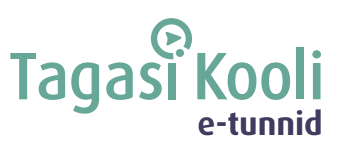 TUNNIKAVA #469Tööleht “Kuidas ennast sotsiaalmeedias hoida?”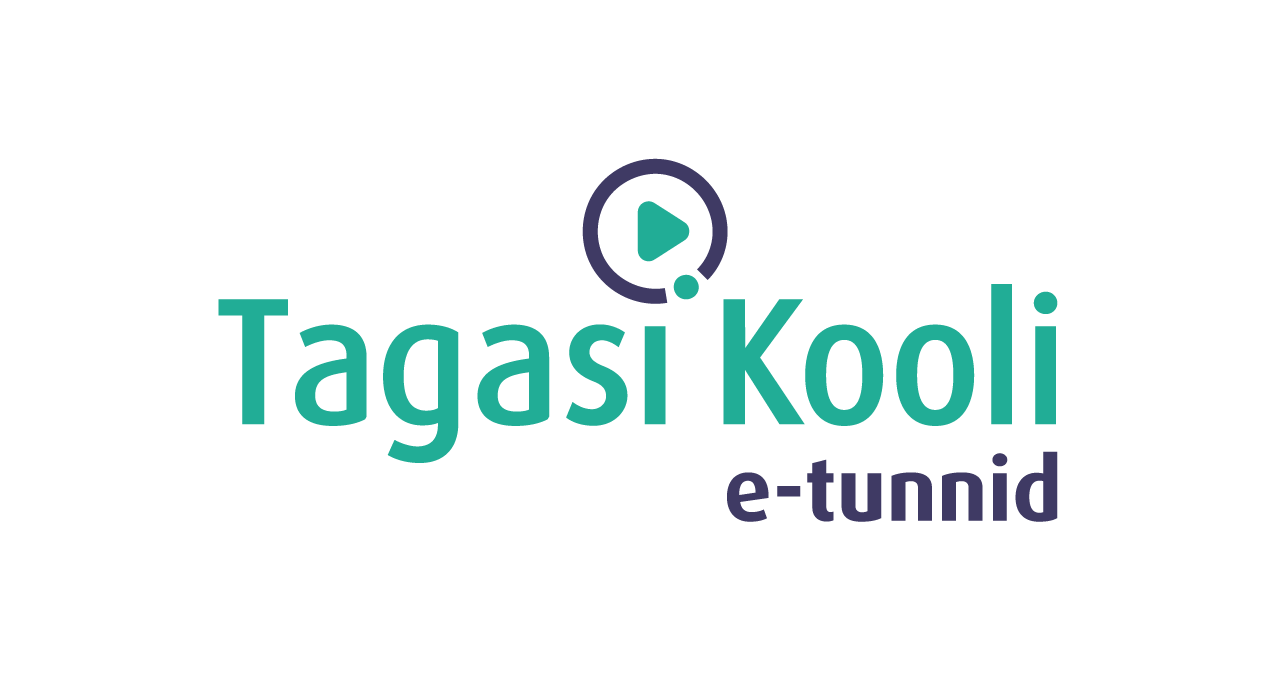 Meile meeldib sotsiaalmeedias vaadata ilusaid pilte ja videoid. Mõnikord võib aga sotsiaalmeedias piltide ja videote vaatamine meie enesekindlust mõjutada. Selles e-tunnis on külas Peaasjade kogemusnõustaja ja vaimse tervise ekspert Heli Luik, kes räägib, kuidas mitte langeda sotsiaalmeedias leviva infoga võrdlemise lõksu. Tunnist saame praktilisi juhiseid, kuidas enesehinnangut hoida ja turgutada ning räägime lihtsas keeles tugivõrgustiku tähtsusest.Kasuta töölehte nii:  enne otseülekannet vii ennast teema lainele; otseülekande ajal küsi esinejalt küsimusi;   pärast otseülekannet lahenda ülesanded. ENNE OTSEÜLEKANNET Vaate kahte pilti ja vali enda lemmik. Miks sulle just see pilt meeldib?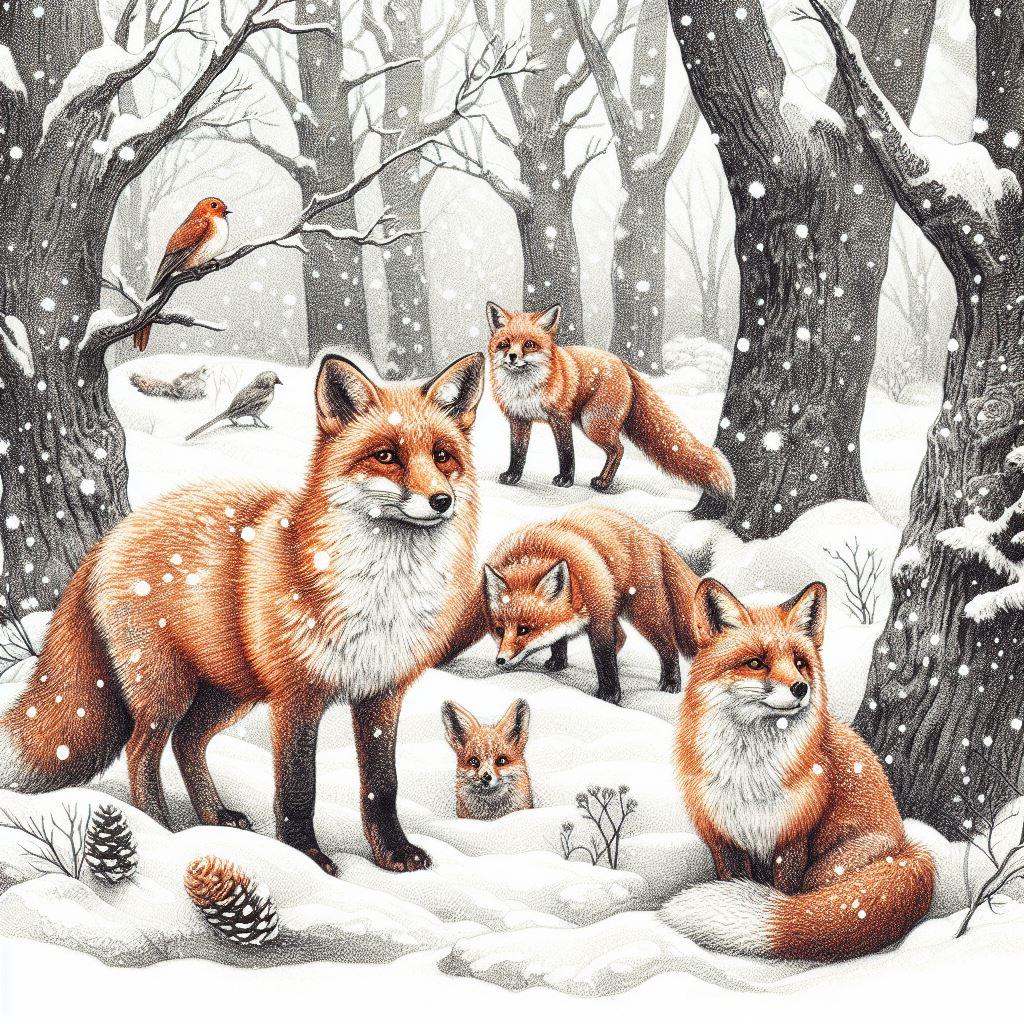 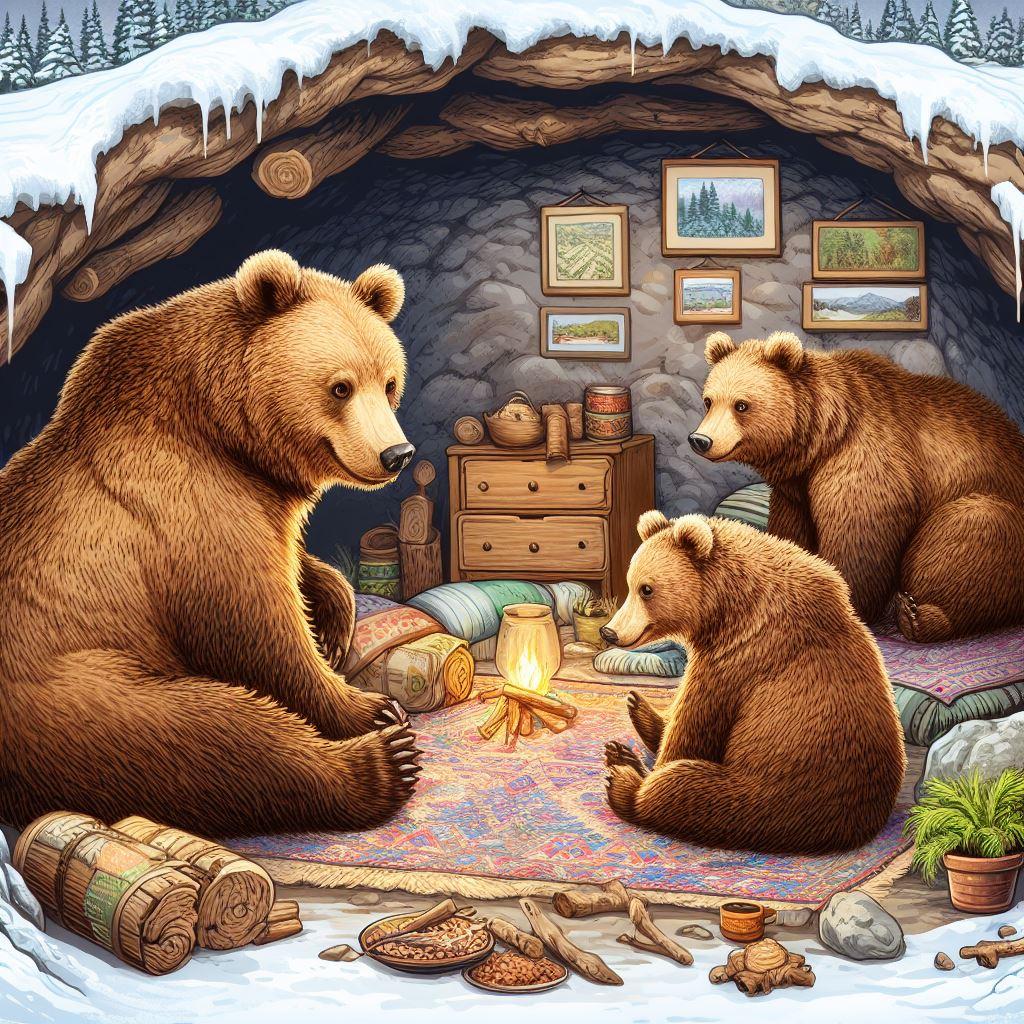                                    Pilt 1                                                                            Pilt 2Mulle meeldib pilt…………………, sest………………………………………………………………………OTSEÜLEKANDE AJAL KÜSI KÜSIMUSI Et saada vastuseid enda jaoks olulistele küsimustele, saad otseülekande ajal esinejale küsimusi esitada. Selleks ütle oma küsimus õpetajale, kes selle esinejale edastab. Seejärel lahenda ülesanded.PÄRAST OTSEÜLEKANNET LAHENDA ÜLESANDED1. Pane kirja kolm omadust, mis sulle enda juures meeldib (nt sõbralikkus, nutikus, ilusad silmad).1)2)3)2. Nimeta kolm asja, mida sa oskad hästi teha (nt suusatada, süüa teha, joonistada).1)2)3)3. Pane päikesekiirte juurde kirja kõik head omadused, mis sinu sõpradel on. Võid kiiri juurde joonistada. 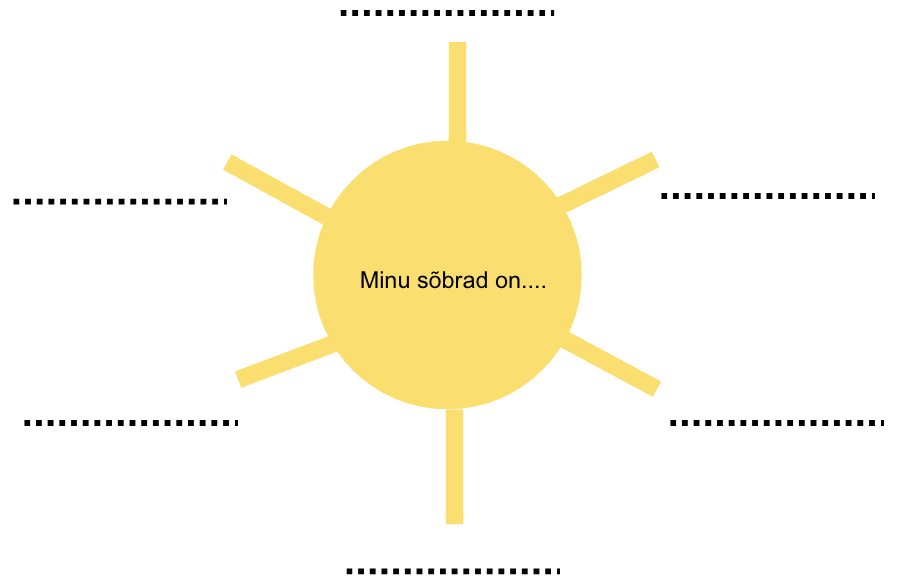 4.  Pane kirja kolm täiskasvanut, kellega sa julged kõikidest enda mõtetest ja tunnetest rääkida. 1)2)3)5. Hinda enda enesetunnet ja ütle endale midagi head. 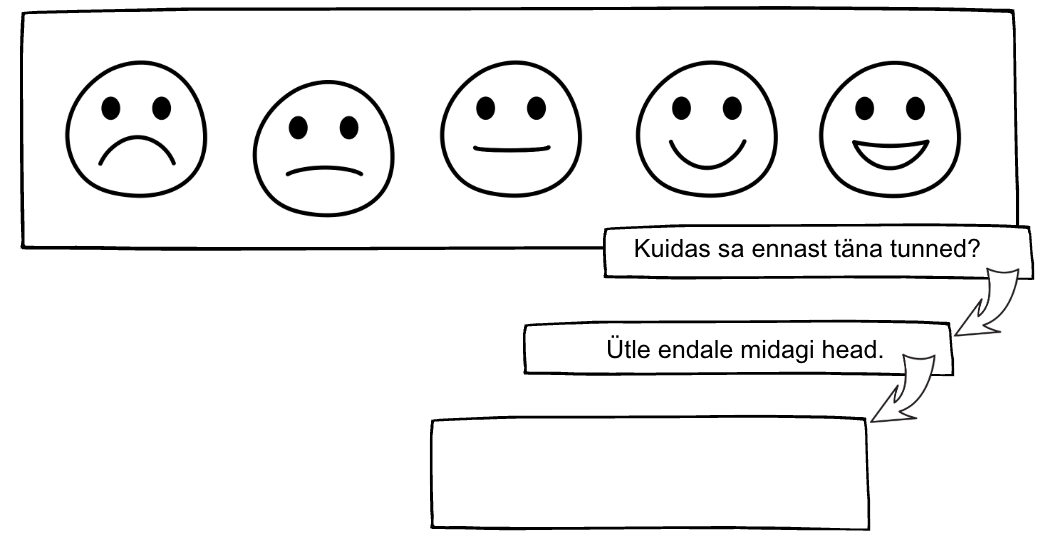 Tunni teema:Kuidas ennast sotsiaalmeedias hoida?Külalisõpetaja:Heli Luik, Peaasjade kogemusnõustaja ja vaimse tervise ekspertÕpilased:1.-3. ja 4.-6. klassTunni õpieesmärk:Õpilane teab, kuidas enesehinnangut hoida ja turgutada ja milline on turvavõrgustiku tähtsus.Seos RÕK-iga:digipädevused         45-minutilise tunni ülesehitus:                5 min                                                                 15 + 5 min                                                                       20 minettevalmistus ja häälestus                     ülekanne + küsimused külalisõpetajale                         õpilaste iseseisev töö klassis         45-minutilise tunni ülesehitus:                5 min                                                                 15 + 5 min                                                                       20 minettevalmistus ja häälestus                     ülekanne + küsimused külalisõpetajale                         õpilaste iseseisev töö klassisTunni teema taust:Meile meeldib sotsiaalmeedias vaadata ilusaid pilte ja videoid. Mõnikord võib aga sotsiaalmeedias piltide ja videote vaatamine meie enesekindlust mõjutada. Selles e-tunnis on külas Peaasjade kogemusnõustaja ja vaimse tervise ekspert Heli Luik, kes räägib, kuidas mitte langeda sotsiaalmeedias leviva infoga võrdlemise lõksu. Tunnist saame praktilisi juhiseid, kuidas enesehinnangut hoida ja turgutada ning räägime lihtsas keeles tugivõrgustiku tähtsusest.Häälestus:Vaadata kahte pilti, valida lemmik ja põhjendada, miks meeldib just see. Õpilaste iseseisevtöö:Vt töölehte allpool. Võimalikud lisamaterjalid: Peaasjade kodulehekülg: https://peaasi.ee/Lasteabi telefon 116111